Seznam žáků1.A – Mgr. JirešováAntošová Veronika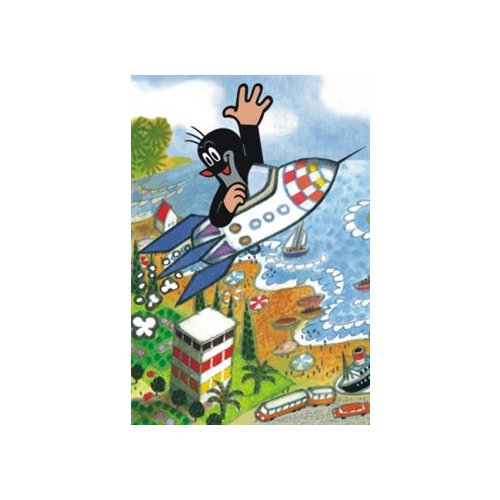 Bajzíková AgátaBileyová IlonaCísařová EmaDÁrcy Sophia EmilyDvořáček MatějKlicpera MatějGallistlová EmílieHasnedl RobinHolý JakubHorká EliškaKebza MarekKubala SamuelLagronová SilviePolách LukášSamcová NikolaSkopal BořekSmolík JakubSuková VeronikaŠmejkalová MarieŠtádler JakubŠtědrá EmmaVeleta TobiášWyderka BeátaSeznam žáků 1.B – Mgr. ŠimákováBeneš MarekBohadlová LauraBrožková KláraCerha RobertElischerová JitkaFiala AlbertFilip VojtěchHavelková ZuzanaHolubová AndělaHusincová BarboraHymonová ViktorieJanák MiroslavMoravec OndřejPešková EmaPeter MartinReslerová JanaŠimicová JanaŠtěchová InkaŠvejdová ValerieTesařová Agáta Tomšíčková EmilieVávra JakubZaňák VítekŽák Tino